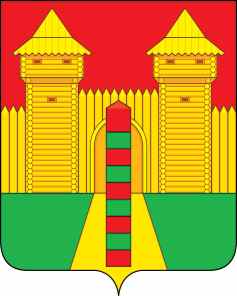 АДМИНИСТРАЦИЯ  МУНИЦИПАЛЬНОГО  ОБРАЗОВАНИЯ «ШУМЯЧСКИЙ  РАЙОН» СМОЛЕНСКОЙ  ОБЛАСТИРАСПОРЯЖЕНИЕот  23.11.2020г.    № 375-р           п. Шумячи          В соответствии с Уставом муниципального образования «Шумячский район» Смоленской области                     Внести в распоряжение Администрации муниципального образования «Шумячский район» Смоленской области от 20.11.2020г. № 373-р «О передаче в муниципальную собственность Первомайского сельского поселения Шумячского района Смоленской области объектов, относящихся к собственности муниципального образования «Шумячский район» Смоленской области» (далее – распоряжение) следующие изменения:Пункт 1 распоряжения изложить в следующей редакции:«1. Прекратить право хозяйственного ведения Муниципального унитарного предприятия «Коммунальщик» муниципального образования «Шумячский район» Смоленской области на объекты муниципальной собственности муниципального образования «Шумячский район» Смоленской области (далее – Объекты):2. Пункт 2 распоряжения изложить в следующей редакции:«2. Передать в муниципальную собственность Первомайского сельского поселения Шумячского района Смоленской области объекты, относящиеся к собственности муниципального образования «Шумячский район» Смоленской области:                 3. Контроль за исполнением настоящего распоряжения возложить на заместителя                     Главы муниципального образования «Шумячский район» Смоленской области        К.Е. Буфистова. Глава муниципального образования«Шумячский район» Смоленской области                                               А.Н. Васильев               О внесении изменений в распоряжение Администрации муниципального образования «Шумячский район» Смоленской области от 20.11.2020г. № 373-р№п/пНаименование объектовМестонахождение объектовИнвентарный номерБалансовая стоимость объектов, (руб.)Остаточная стоимость объектов, (руб.)1.Артезианская скважина, общей площадью23,9 кв.м., скадастровым номером67:24: 0180101:1668216426, Смоленская область, Шумячскийрайон, с. Первомайский432 723 928,171 516 319,822.Артезианская скважина, общей площадью24,3 кв.м., с кадастровым номером 67:24:0180101:1651216426, Смоленская область, Шумячскийрайон, с. Первомайский422 769 516,921 541 697,55№п/пНаименование объектовМестонахождение объектовИнвентарный номерБалансовая стоимость объектов, (руб.)Остаточная стоимость объектов, (руб.)1.Артезианская скважина, общей площадью23,9 кв.м., скадастровым номером67:24: 0180101:1668216426, Смоленская область, Шумячскийрайон, с. Первомайский432 723 928,171 516 319,822.Артезианская скважина, общей площадью24,3 кв.м., с кадастровым номером 67:24:0180101:1651216426, Смоленская область, Шумячскийрайон, с. Первомайский422 769 516,921 541 697,553.Земельный участок, общей площадью 1642 кв.м., с кадастровым номером 67:24:0180101:984216426, Смоленская область, Шумячскийрайон, с. Первомайскийкадастровая стоимость 197 253,46